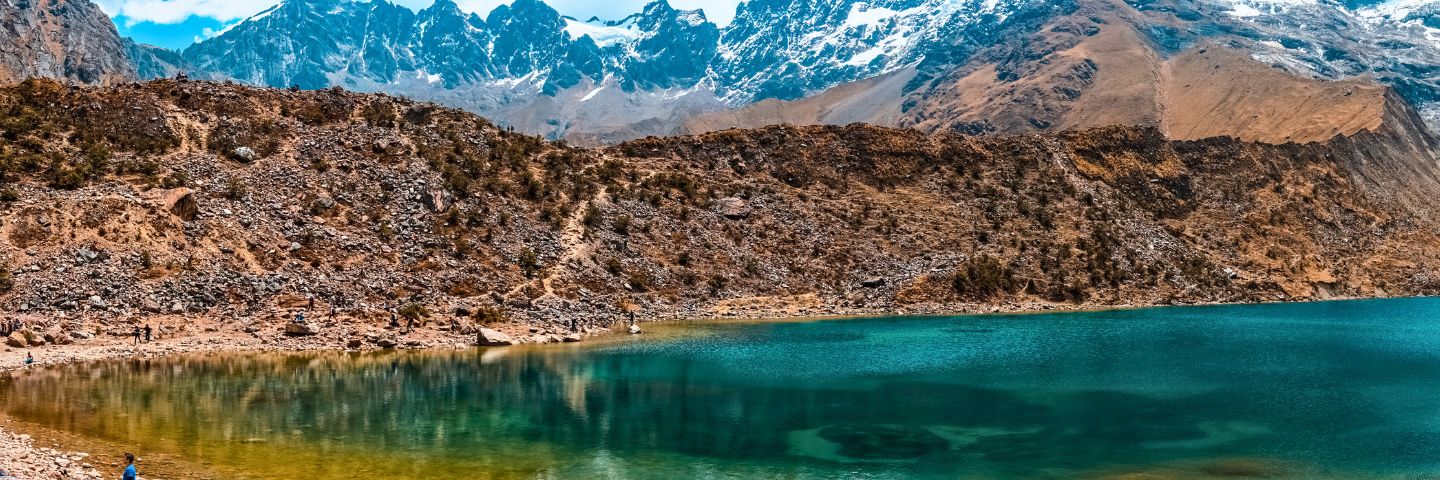 ITINERARIO DE VIAJE: Día 1   LimaLlegada a la ciudad de Lima, asistencia y traslado al hotel. Alojamiento en Lima.Día 2   Lima Desayuno. Por la mañana pasearemos por las principales calles, plazas y avenidas de la ciudad. Comenzaremos por el Parque del Amor en Miraflores, con una espectacular vista del Océano Pacífico. Luego, tendremos una vista panorámica de la Huaca Pucllana, centro ceremonial de la cultura Lima. Continuaremos a la Plaza de Armas, donde encontraremos el Palacio de Gobierno y el Palacio Municipal. Visitaremos la Catedral y caminaremos hasta el Convento de Santo Domingo, cuyos pasillos fueron transitados por San Martín de Porras y Santa Rosa de Lima en el siglo XVII y donde actualmente yacen sus restos. Tarde Libre. Alojamiento en Lima.Nota: Se prohíbe tomar fotos con flash en la Catedral. No se puede ingresar a recintos religiosos en shorts.Día 3   Lima – Cusco Desayuno. Traslado al aeropuerto para nuestra salida a Cusco. A la llegada, asistencia y traslado al hotel. Resto de la mañana libre para aclimatarnos. En la tarde, visita de la ciudad imperial del Cusco. Ascenderemos al Parque Arqueológico de Sacsayhuaman, e iniciaremos la excursión visitando la fortaleza del mismo nombre, hermoso lugar que irradia paz y tranquilidad, admiraremos las enormes rocas de hasta 4 metros de altura, que fueron utilizadas en su construcción. Seguiremos con Q'enqo, antiguo templo del Puma donde se puede apreciar un altar para sacrificios en la parte interna de una enorme roca y luego con Tambomachay, fuentes sagradas de vida y salud. En el camino, tendremos una vista panorámica de Puca Pucará, atalaya que cuidaba el ingreso a la ciudad. Después, nos dirigiremos al Korikancha, Templo al dios Inti, el Sol, sobre el cual se construyó la Iglesia de Santo Domingo, cuentan las crónicas que este templo estaba recubierto de oro en épocas incas. Para finalizar conoceremos la Plaza de Armas e ingresaremos a la Catedral, que atesora obras y pinturas coloniales invaluables, como la Cruz que llegó con los primeros conquistadores. Alojamiento en Cusco.Nota: El vuelo Lima – Cusco debe considerarse temprano por la mañana de manera que pasajeros puedan descansar y aclimatarse antes de empezar la excursión por la tarde (13:00hrs).Día 4    Cusco – Valle Sagrado (Chinchero, Moray & Ollantaytambo)Desayuno. Este día visitaremos los sitios más resaltantes del Valle Sagrado de los Incas. Partiremos hacia el Pueblo de Chinchero, el más típico y pintoresco del Valle Sagrado. Este pueblo también es famoso por sus mujeres tejedoras, haremos una breve parada en un centro textil para apreciar sus hermosos tejidos y en el que nos enseñaran las antiguas técnicas Incas para el teñido e hilado con lana de Alpaca. Ya en el Pueblo de Chinchero visitaremos su complejo arqueológico Inca y su bella Iglesia colonial gozando de las impresionantes estampas naturales que rodean al pueblo. Continuaremos hacia Moray, bello y curioso complejo arqueológico Inca compuesto de colosales terrazas concéntricas simulando un gran anfiteatro. En épocas Incas servía como laboratorio agrícola donde se recreaban diversos microclimas. Almuerzo en uno de los restaurantes de la zona. Culminaremos nuestro recorrido visitando el fabuloso complejo arqueológico de Ollantaytambo importante para los Incas como centro militar, religioso y agrícola. Visitaremos el Templo de las Diez ventanas, los baños de la Ñusta, el Templo del Sol entre otros sitios de interés. Las postales desde las alturas de Ollantaytambo cerraran este mágico día en el Valle Sagrado de los Incas. Alojamiento en el Valle Sagrado.Día 5    Valle Sagrado – Machu Picchu – CuscoDesayuno. Nos dirigiremos hacia la estación de tren de Ollantaytambo de acuerdo con la temporada, donde partiremos en tren para conocer una de las 7 Maravillas del Mundo. Arribaremos a la estación de Aguas Calientes, donde nuestro personal nos asistirá para abordar el transporte que ascenderá por un camino intrincado obsequiándonos una espectacular vista del río Urubamba que da forma al famoso cañón. La Ciudad Perdida de los Incas, Machu Picchu, nos recibirá con sus increíbles terrazas, escalinatas, recintos ceremoniales y áreas urbanas. La energía emana de todo el lugar. Luego de una visita guiada, almorzaremos en uno de los restaurantes de la zona. A la hora coordinada, retornaremos en tren y seremos trasladados al hotel. Alojamiento en Cusco.Día 6    Cusco – Laguna Humantay – Cusco Desayuno. Muy temprano por la mañana los recogeremos en su hotel e iniciaremos nuestro viaje en bus hacía nuestra primera parada, el distrito de Mollepata llamado también "la despensa del mundo" por su esplendorosa y variada producción agrícola. Después de un breve descanso, continuaremos hasta Soraypampa en donde daremos inicio a nuestra caminata de ascenso hasta la laguna. A lo largo del camino avistaremos diversos pisos ecológicos y hermosos paisajes. Luego de una hora y media de caminata, a 4,200 m.s.n.m. nos deleitaremos con la impresionante Laguna Humantay que posee colores turquesas y cristalinos que contrastan notablemente con los majestuosos nevados de la zona: Humantay y Salkantay. Luego de disfrutar de la espectacular belleza del lugar, retornaremos a Soraypampa para almorzar y a la hora indicada, regresaremos por el mismo camino hasta Cusco. Alojamiento en CuscoNotas: Esta excursión es recomendable hacerla en la temporada de marzo a noviembre ya que en los meses de enero, febrero y diciembre es época de lluvias y es posible que los pasajeros no se pueda apreciar bien el paisaje y el Cerro Colorado por las neblinas.Si hay pasajeros viajando con niños, esta excursión se recomienda hacer para niños a partir de los 11 años.Día 7   Cusco – Vinicunca – Cusco Muy temprano por la mañana emprenderemos nuestro viaje a lo largo del Valle Sur con destino a Phulawasipata, punto de partida de nuestra aventura hacia el Cerro Colorado o Montaña de siete colores, situada a unos 100 Km. al sudeste de la ciudad del Cusco.  Después de disfrutar de nuestro box breakfast, iniciaremos nuestra caminata hasta llegar al lugar de control de acceso a este místico lugar. Continuando la caminata observaremos cómo los colores a nuestro alrededor irán cambiando por el clima, llegaremos a una altura aproximada de 5000 msnm, cima de la misteriosa montaña. Sus formaciones geológicas nos revelarán todo su esplendor en contraste con el cielo azul, formando una barrera formidable entre el desierto de la costa y la selva amazónica dominada por el hermoso nevado Ausangate. Disfrutaremos de nuestro almuerzo en un restaurante campestre y luego retornaremos a Cusco. Alojamiento en Cusco. Notas: Esta excursión es recomendable hacerla en la temporada de marzo a noviembre ya que en los meses de enero, febrero y diciembre es época de lluvias y es posible que los pasajeros no se pueda apreciar bien el paisaje y el Cerro Colorado por las neblinas. Si hay pasajeros viajando con niños, esta excursión se recomienda hacer para niños a partir de los 11 años. La actividad No incluye el servicio de Caballo + Arriero.Día 8    CuscoDesayuno. A la hora coordinada, traslado al aeropuerto para abordar nuestro vuelo de salida. FIN DE LOS SERVICIOS.HOTELES PREVISTOS O SIMILARES:Nota: Hoteles mencionados solo son informativos, los hoteles confirmados se les hará saber al momento de realizar la reservación. Habitaciones consideradas bajo la categoría estándar de cada hotel, en algunos casos, la habitación estándar cuenta con otro nombre.PRECIO POR PERSONA EN DÓLARES AMERICANOS (USD):Notas: Solo se permite 1 menor compartiendo con 2 adultos, en las camas existentes en la habitación. Infantes de 1 año o menos, no tienen derecho a asientos en los diferentes transportes (trenes, autobuses, etc.) ni a la alimentación. La tarifa final dependerá del tipo de entrada que se encuentre disponible para el ingreso a Machu Picchu al momento de la reserva. *Una vez confirmada la reservación, las entradas a Machu Picchu son 100% NO reembolsablesEL PRECIO INCLUYE Traslado aeropuerto - hotel - aeropuerto en servicio compartido en idioma españolTour a la ciudad de Lima en servicio compartido en idioma español con entradas incluidas02 noches de alojamiento en Lima 01 noche en Valle Sagrado04 noches de alojamiento en Cusco07 desayunos Tour a la ciudad de Cusco y Parque Arqueológico en servicio compartido en idioma español con entradas incluidasExcursión Valle Sagrado con almuerzo en servicio compartido en idioma español con entradas incluidasExcursión Laguna Humantay con almuerzo en servicio compartido en idioma español con entradas incluidasExcursión Montaña Vinicunca con almuerzo en servicio compartido en idioma español con entradas incluidas Tour al Parque Sacsayhuamán en servicio compartido en idioma español con entradas incluidasTour a Machu Picchu en servicio compartido en idioma españolTraslado hotel - estación de tren/hotelTicket de tren (Expedition) ida/retorno. Para categoría lujo, se considera el tren en servicio superior (Vistadome)Bus ida/retorno de Machu PicchuEntrada a Machu Picchu con visita guiadaAlmuerzo en restaurante local en Aguas Calientes (no incluye bebidas)Seguro de viaje con cobertura COVIDAsistencia 24hrs EL PRECIO NO INCLUYE Boleto de avión México – Lima – Cusco – MéxicoGastos personalesAlimentos y bebidas no especificadasVisitas opcionalesPropinas para guía, chofer y maletero Palos para la caminataNingún servicio no especificadoSUPLEMENTOS, PRECIO POR PERSONA EN DÓLARES AMERICANOS (USD):NOTAS IMPORTANTES:Tarifas expresadas por persona, en dólares americanos pagaderos en Moneda Nacional al tipo de cambio del día de su pago indicado por Tourmundial, sujetas a cambios sin previo aviso y a disponibilidad al momento de reservar.La tarifa final dependerá del tipo de entrada que se encuentre disponible para el ingreso a Machu Picchu al momento de la reserva. *Una vez confirmada la reservación, las entradas a Machu Picchu son 100% NO reembolsables.Tarifas no válidas para Semana Santa, Inti Raymi del 22 al 25 de junio, Fiestas Patrias 27 al 31 de julio, APEC 11 al 17 de noviembre. Para estas fechas consultar suplementos.Para asegurar entradas a Machu Picchu es necesario contar con el nombre completo del pasajero y copia del pasaporte con vigencia minima de seis (6) meses. Es responsabilidad del pasajero proveerse de los pasaportes o documentos de migración requeridos por las autoridades de los Estados Unidos Mexicanos y de los países de destino o de tránsito, tales como visas, permisos sanitarios, permisos notariados para menores viajando solos o con un tutor, etc. Tourmundial brindará asesoría y apoyo para le gestión de todos los documentos necesarios.La vigencia de su pasaporte deberá tener mínimo seis meses a partir de la fecha del inicio de su viaje.Los horarios de registro de entrada (check-in) y salida (check-out) de los hoteles están sujetos a las formalidades de cada hotel, pudiendo tener los siguientes horarios: check-in 15:00 hrs. y check-out 09:00 hrs. En caso de que la llegada fuese antes del horario establecido, existe la posibilidad de que la habitación no sea facilitada hasta el horario correspondiente. Si su avión regresa por la tarde, el hotel podrá mantener sus pertenencias.En el momento de realizar check-in en el hotel será indispensable presentar el pasaporte junto con la Tarjeta Andina de Migración (entregada en el aeropuerto a su llegada a Perú) con el sello de entrada legible y con una permanencia no superior a 60 días.Se permite 1 menor por habitación, compartiendo mínimo con 2 adultos.Se considera Menor hasta los 11 años con 11 meses, luego se aplica tarifa de adulto. Para hacer efectiva la tarifa de Menor, es necesario enviar copia de documento de identidad, caso contrario se considerará como adulto. En caso de excursión a Machu Picchu, es obligatorio presentar el documento original al momento del ingreso.Los servicios de traslados y excursiones en esta son otorgados como servicios regulares, estos servicios están sujetos a horarios pre-establecidos y se brindan junto a otros pasajeros. Consulte los precios en servicio privado.El orden de los servicios previstos mencionados en este itinerario podría modificarse en función de la disponibilidad terrestre o condiciones climáticas del lugar, pero siempre serán dadas conforme fueron adquiridas.Tourmundial  no será responsable por la ocurrencia de ningún desastre natural o actos de fuerza mayor, actividades establecidas por mandato del gobierno o autoridades locales, guerras, disturbios cívicos, actos terroristas, huelgas, asaltos, robos, epidemias, cuarentenas, condiciones climatológicas adversas, daños por accidentes en viajes por mar, tierra o aire, u otras ocurrencias o incidentes similares que escapan a su control o al de sus proveedores. Los desayunos tienen horarios asignados de acuerdo a las políticas de cada establecimiento hotelero, siendo por lo general entre las 06:00 hrs –10:00 hrs, en caso de que el pasajero tenga traslado o se retire antes de las horas asignadas, pasajero perderá este beneficio, no pudiendo ser compensados en otro hotel. Los servicios de Room Service o de un box breakfast tiene costo adicional.De acuerdo con las normas que rigen para el guiado oficial en Perú, no se considera guía acompañante para todo el recorrido, se utilizarán guías locales en cada ciudad.Las restricciones actuales sobre las visitas a Machu Picchu disponen la permanencia máxima de 4 horas en la ciudadela y el primer ingreso con acompañamiento de un guía.Política de equipaje a bordo Tren a Machu Picchu: 1 bolsa o mochila de 5 kg/11lb (62 pulgadas lineales/157cm (alto + largo + ancho).Para reservas con servicio de Trenes a Machu Picchu, los asientos son asignados de acuerdo con la disponibilidad del coche.Tomar nota que La Catedral de Lima atiende de lunes a viernes, sábados por la mañana y domingos por la tarde.  Los horarios en los que no abre la Catedral, visitaremos Museo MALI. Se prohíbe tomar fotos con flash en la Catedral. No se puede ingresar a recintos religiosos en shorts. Al finalizar el City tour es posible dejarlos en su hotel o en el centro Comercial Larco Mar, teniendo en cuenta que el retorno al hotel seria por su cuenta.AVISO DE PRIVACIDAD:En cumplimiento por lo dispuesto en el artículo 15 de la Ley Federal de Protección de datos Personales en Posesión de los Particulares (LFPDPPP), le informamos que sus datos personales que llegase a proporcionar de manera libre y voluntaria a través de este o cualquier otro medio estarán sujetos a las disposiciones del Aviso de Privacidad de TourMundial el cual puede ser consultado en el sitio web: www.tourmundial.mx	VIGENCIA PARA VIAJAR HASTA EL 06 DE DICIEMBRE DE 2024SE REQUIERE DE PREPAGOEl presente documento es de carácter informativo, más no una confirmación.PERÚ, UNA INCREÍBLE AVENTURA Visitando:Lima – Cusco – Valle Sagrado – Machu Picchu – Laguna Humantay – Vinicunca – CuscoSalidas:Diarias del 03 de enero al 06 de diciembre de 2024Duración:8 días / 7 nochesAlimentos:7 desayunos y 4 almuerzosCATEGORÍACIUDADHOTELTuristaLimaCuscoValle SagradoHabitat HotelAnden IncaMabey Valle SagradoTurista SuperiorLimaCuscoValle Sagrado Libre Hotel BW SignatureCasa Andina KoricanchaAgustos VallePrimeraLimaCuscoValle Sagrado José Antonio LimaJosé Antonio CuscoSonesta Posadas del Inca YucayPrimera SuperiorLimaCuscoValle Sagrado Hilton Garden Inn MirafloresHilton Garden Inn CuscoSonesta Posadas del Inca Yucay LujoLimaCuscoValle Sagrado Hilton MirafloresAranwa Cusco BoutiqueAranwa Valle Sagrado SALIDAS: DIARIASCATEGORÍASENCILLADOBLETRIPLEMENOR 02 -11 AÑOS03/01/24 - 16/03/24
01/04/24 - 14/06/24
26/06/24 - 18/07/24
01/08/24 - 02/11/24
18/11/24 - 06/12/24Turista 
(Tren Expedition)USD 1,388USD 1,134USD 1,126USD 81903/01/24 - 16/03/24
01/04/24 - 14/06/24
26/06/24 - 18/07/24
01/08/24 - 02/11/24
18/11/24 - 06/12/24Turista Superior 
(Tren Expedition)USD 1,533USD 1,191USD 1,173USD 86803/01/24 - 16/03/24
01/04/24 - 14/06/24
26/06/24 - 18/07/24
01/08/24 - 02/11/24
18/11/24 - 06/12/24Primera 
(Tren Expedition)USD 1,636USD 1,230USD 1,245USD 93803/01/24 - 16/03/24
01/04/24 - 14/06/24
26/06/24 - 18/07/24
01/08/24 - 02/11/24
18/11/24 - 06/12/24Primera Superior 
(Tren Expedition)USD 1,802USD 1,315USD 1,336USD 1,02903/01/24 - 16/03/24
01/04/24 - 14/06/24
26/06/24 - 18/07/24
01/08/24 - 02/11/24
18/11/24 - 06/12/24Lujo 
(Tren Vistadome)USD 2,657USD 1,790USD 1,615USD 1,283SUPLEMENTOADULTOMENORTren Vistadome: Asientos de cuero, mesas de madera, ventanas laterales y en el techo grandes, snack de cortesía, demostración de prendas de alpaca que luego se pone a la venta, show baile de SAGRA (Diablito) y desfile de prendas de algodón.USD 63USD 38The 360°: Asientos de cuero, mesas de madera, coche observatorio, ventanas laterales y en el techo grandes, degustación de café, choclo y pisco, app de entretenimiento a bordo.USD 63USD 38Servicio de Caballo + Arriero en VinicuncaUSD 53USD 53POLÍTICAS DE CANCELACIÓN28 días antes de la fecha de salida no aplican cargos.Entre 27 y 20 días antes de la fecha de salida aplica 35% del costo total de la reservación por persona.Entre 19 y 16 días antes de la fecha de salida aplica 50% de cargos del costo total de la reservación por personaEntre 15 y 0 días antes de la fecha de salida aplica 100% de cargos del costo total de la reservación por persona.NO SHOW aplican cargos del 100% de cargos del costo total de la reservación por personaEn el caso de los billetes de tren una vez emitidos los tickets estos son NO REEMBOLSABLES, no importante la fecha que sea solicitada la cancelación.*Una vez reservados y emitidos los boletos de tren son NO reembolsables, NO endosables, NO Revisables y No permiten cambios de fecha y/o nombres.*